			                    Request for Approval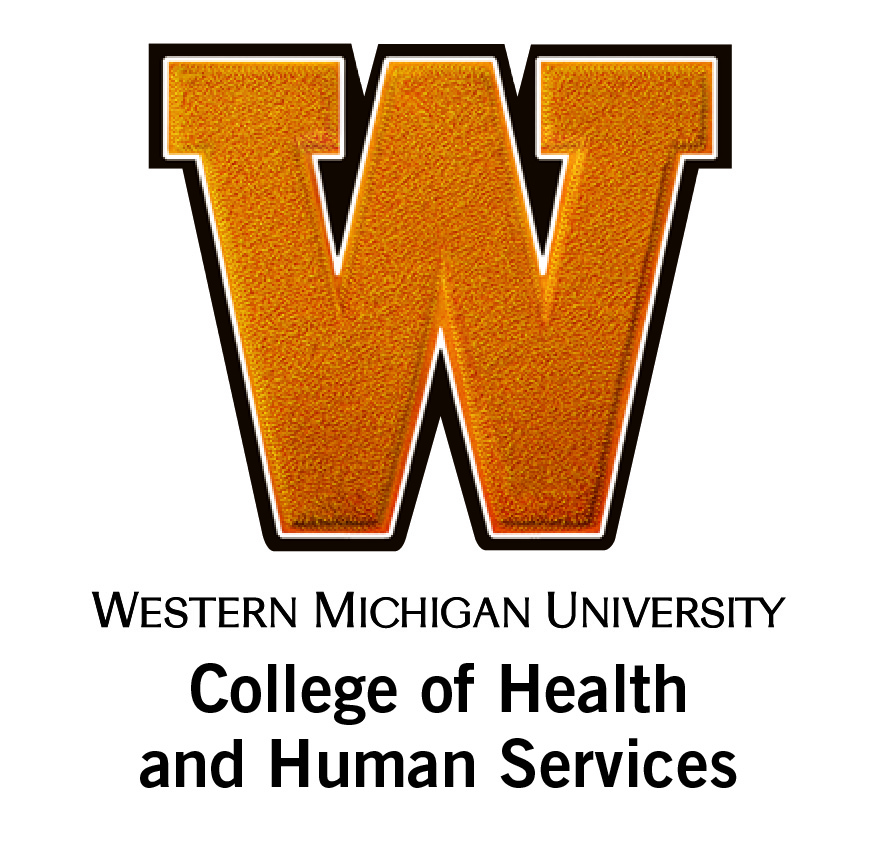                                Use of CHHS Facilities and Student Organization EventsForm is required for all student organization events using CHHS facilities.  Please submit as far in advance as possibleDate Request Submitted:Organization, if applicable:Requestor/Contact for Organization: Requestor/Contact for Organization: Requestor/Contact for Organization: Requestor/Contact for Organization: Requestor/Contact for Organization: Requestor/Contact for Organization: Requestor/Contact for Organization: Requestor/Contact for Organization: Requestor/Contact for Organization: Requestor/Contact for Organization: Requestor/Contact for Organization: Requestor/Contact for Organization: Requestor/Contact for Organization: Requestor/Contact for Organization: Requestor/Contact for Organization: Requestor/Contact for Organization: Requestor/Contact for Organization: Requestor/Contact for Organization: Name: Name: Name: Name: Name: Name: Name: Name: (A faculty member/advisor must attend student events.)(A faculty member/advisor must attend student events.)(A faculty member/advisor must attend student events.)(A faculty member/advisor must attend student events.)(A faculty member/advisor must attend student events.)(A faculty member/advisor must attend student events.)(A faculty member/advisor must attend student events.)(A faculty member/advisor must attend student events.)(A faculty member/advisor must attend student events.)(A faculty member/advisor must attend student events.)(A faculty member/advisor must attend student events.)(A faculty member/advisor must attend student events.)(A faculty member/advisor must attend student events.)(A faculty member/advisor must attend student events.)(A faculty member/advisor must attend student events.)(A faculty member/advisor must attend student events.)(A faculty member/advisor must attend student events.)(A faculty member/advisor must attend student events.)Phone Number:Phone Number:Phone Number:Phone Number:Phone Number:Phone Number:Phone Number:Phone Number:Campus Mailstop:Campus Mailstop:Campus Mailstop:Campus Mailstop:Campus Mailstop:Campus Mailstop:Campus Mailstop:Campus Mailstop:Campus Mailstop:Campus Mailstop:Campus Mailstop:Email:Email:Email:Email:Email:Email:Email:Email:Date of Event or Use of Facilities:Date of Event or Use of Facilities:Date of Event or Use of Facilities:Date of Event or Use of Facilities:Date of Event or Use of Facilities:Date of Event or Use of Facilities:Date of Event or Use of Facilities:Date of Event or Use of Facilities:Date of Event or Use of Facilities:Time Needed (start time and end time, including clean-up):Time Needed (start time and end time, including clean-up):Time Needed (start time and end time, including clean-up):Time Needed (start time and end time, including clean-up):Time Needed (start time and end time, including clean-up):Time Needed (start time and end time, including clean-up):Time Needed (start time and end time, including clean-up):Time Needed (start time and end time, including clean-up):Time Needed (start time and end time, including clean-up):Time Needed (start time and end time, including clean-up):Time Needed (start time and end time, including clean-up):Time Needed (start time and end time, including clean-up):Time Needed (start time and end time, including clean-up):Time Needed (start time and end time, including clean-up):Time Needed (start time and end time, including clean-up):Time Needed (start time and end time, including clean-up):Time Needed (start time and end time, including clean-up):Time Needed (start time and end time, including clean-up):Time Needed (start time and end time, including clean-up):Time Needed (start time and end time, including clean-up):Time Needed (start time and end time, including clean-up):Time Needed (start time and end time, including clean-up):Time Needed (start time and end time, including clean-up):Time Needed (start time and end time, including clean-up):Time Needed (start time and end time, including clean-up):Time Needed (start time and end time, including clean-up):Purpose of Event or Facility Use:Purpose of Event or Facility Use:Purpose of Event or Facility Use:Purpose of Event or Facility Use:Purpose of Event or Facility Use:Purpose of Event or Facility Use:Purpose of Event or Facility Use:Purpose of Event or Facility Use:Please describe amount of space needed:Please describe amount of space needed:Please describe amount of space needed:Please describe amount of space needed:Please describe amount of space needed:Please describe amount of space needed:Please describe amount of space needed:Please describe amount of space needed:Please describe amount of space needed:Please describe amount of space needed:Please describe amount of space needed:Please describe amount of space needed:Please describe amount of space needed:Please describe amount of space needed:Please describe amount of space needed:Please describe amount of space needed:Anticipated number of attendees:Anticipated number of attendees:Anticipated number of attendees:Anticipated number of attendees:Anticipated number of attendees:Anticipated number of attendees:Anticipated number of attendees:Anticipated number of attendees:Anticipated number of attendees:Anticipated number of attendees:Anticipated number of attendees:Anticipated number of attendees:Anticipated number of attendees:Anticipated number of attendees:Anticipated number of attendees:Anticipated number of attendees:If a specific room or space is requested, please indicate:If a specific room or space is requested, please indicate:If a specific room or space is requested, please indicate:If a specific room or space is requested, please indicate:If a specific room or space is requested, please indicate:If a specific room or space is requested, please indicate:If a specific room or space is requested, please indicate:If a specific room or space is requested, please indicate:If a specific room or space is requested, please indicate:If a specific room or space is requested, please indicate:If a specific room or space is requested, please indicate:If a specific room or space is requested, please indicate:If a specific room or space is requested, please indicate:If a specific room or space is requested, please indicate:If a specific room or space is requested, please indicate:If a specific room or space is requested, please indicate:If a specific room or space is requested, please indicate:If a specific room or space is requested, please indicate:If a specific room or space is requested, please indicate:If a specific room or space is requested, please indicate:If a specific room or space is requested, please indicate:If a specific room or space is requested, please indicate:If a specific room or space is requested, please indicate:If a specific room or space is requested, please indicate:Do you anticipate the event will generate revenue for the organization? Do you anticipate the event will generate revenue for the organization? Do you anticipate the event will generate revenue for the organization? Do you anticipate the event will generate revenue for the organization? Do you anticipate the event will generate revenue for the organization? Do you anticipate the event will generate revenue for the organization? Do you anticipate the event will generate revenue for the organization? Do you anticipate the event will generate revenue for the organization? Do you anticipate the event will generate revenue for the organization? Do you anticipate the event will generate revenue for the organization? Do you anticipate the event will generate revenue for the organization? Do you anticipate the event will generate revenue for the organization? Do you anticipate the event will generate revenue for the organization? Do you anticipate the event will generate revenue for the organization? Do you anticipate the event will generate revenue for the organization? Do you anticipate the event will generate revenue for the organization? Do you anticipate the event will generate revenue for the organization? Do you anticipate the event will generate revenue for the organization? Do you anticipate the event will generate revenue for the organization? Do you anticipate the event will generate revenue for the organization? Do you anticipate the event will generate revenue for the organization? Do you anticipate the event will generate revenue for the organization? Do you anticipate the event will generate revenue for the organization? Do you anticipate the event will generate revenue for the organization? Do you anticipate the event will generate revenue for the organization? Do you anticipate the event will generate revenue for the organization? Do you anticipate the event will generate revenue for the organization? Do you anticipate the event will generate revenue for the organization? Do you anticipate the event will generate revenue for the organization? -Yes-Yes-Yes-Yes-Yes-Yes-Yes  -No  -No  -NoWill you be serving food or beverages?Will you be serving food or beverages?Will you be serving food or beverages?Will you be serving food or beverages?Will you be serving food or beverages?Will you be serving food or beverages?Will you be serving food or beverages?Will you be serving food or beverages?Will you be serving food or beverages?Will you be serving food or beverages?Will you be serving food or beverages?Will you be serving food or beverages?Will you be serving food or beverages?Will you be serving food or beverages?Will you be serving food or beverages?Will you be serving food or beverages?Will you be serving food or beverages?Will you be serving food or beverages?Will you be serving food or beverages?Will you be serving food or beverages?Will you be serving food or beverages?Will you be serving food or beverages?-Yes-Yes-Yes-Yes-Yes-Yes-No-No-No-No    If Yes:     If Yes:     If Yes:     If Yes:     If Yes:     If Yes:     If Yes:     Food will be supplied by:    Food will be supplied by:    Food will be supplied by:    Food will be supplied by:    Food will be supplied by:    Food will be supplied by:    Food will be supplied by:    Will participants be charged for food?    Will participants be charged for food?    Will participants be charged for food?    Will participants be charged for food?    Will participants be charged for food?    Will participants be charged for food?    Will participants be charged for food?    Will participants be charged for food?    Will participants be charged for food?    Will participants be charged for food?    Will participants be charged for food?    Will participants be charged for food?    Will participants be charged for food?    Will participants be charged for food?    Will participants be charged for food?-Yes-Yes-Yes-Yes-Yes-Yes-Yes-Yes-No-No-No-No-NoCustodial services needed?                  Custodial services needed?                  Custodial services needed?                  Custodial services needed?                  Custodial services needed?                  Custodial services needed?                  Custodial services needed?                  Custodial services needed?                  Custodial services needed?                  Custodial services needed?                  -Yes-Yes-Yes-Yes-Yes-Yes-Yes-Yes-Yes-Yes-Yes-No-No    If custodial services are required, the cost will be covered by the host person/organization. If no custodial services     are required, the contact person listed above is responsible for ensuring the space is cleaned up and restored to       standard condition before leaving the event.     If custodial services are required, the cost will be covered by the host person/organization. If no custodial services     are required, the contact person listed above is responsible for ensuring the space is cleaned up and restored to       standard condition before leaving the event.     If custodial services are required, the cost will be covered by the host person/organization. If no custodial services     are required, the contact person listed above is responsible for ensuring the space is cleaned up and restored to       standard condition before leaving the event.     If custodial services are required, the cost will be covered by the host person/organization. If no custodial services     are required, the contact person listed above is responsible for ensuring the space is cleaned up and restored to       standard condition before leaving the event.     If custodial services are required, the cost will be covered by the host person/organization. If no custodial services     are required, the contact person listed above is responsible for ensuring the space is cleaned up and restored to       standard condition before leaving the event.     If custodial services are required, the cost will be covered by the host person/organization. If no custodial services     are required, the contact person listed above is responsible for ensuring the space is cleaned up and restored to       standard condition before leaving the event.     If custodial services are required, the cost will be covered by the host person/organization. If no custodial services     are required, the contact person listed above is responsible for ensuring the space is cleaned up and restored to       standard condition before leaving the event.     If custodial services are required, the cost will be covered by the host person/organization. If no custodial services     are required, the contact person listed above is responsible for ensuring the space is cleaned up and restored to       standard condition before leaving the event.     If custodial services are required, the cost will be covered by the host person/organization. If no custodial services     are required, the contact person listed above is responsible for ensuring the space is cleaned up and restored to       standard condition before leaving the event.     If custodial services are required, the cost will be covered by the host person/organization. If no custodial services     are required, the contact person listed above is responsible for ensuring the space is cleaned up and restored to       standard condition before leaving the event.     If custodial services are required, the cost will be covered by the host person/organization. If no custodial services     are required, the contact person listed above is responsible for ensuring the space is cleaned up and restored to       standard condition before leaving the event.     If custodial services are required, the cost will be covered by the host person/organization. If no custodial services     are required, the contact person listed above is responsible for ensuring the space is cleaned up and restored to       standard condition before leaving the event.     If custodial services are required, the cost will be covered by the host person/organization. If no custodial services     are required, the contact person listed above is responsible for ensuring the space is cleaned up and restored to       standard condition before leaving the event.     If custodial services are required, the cost will be covered by the host person/organization. If no custodial services     are required, the contact person listed above is responsible for ensuring the space is cleaned up and restored to       standard condition before leaving the event.     If custodial services are required, the cost will be covered by the host person/organization. If no custodial services     are required, the contact person listed above is responsible for ensuring the space is cleaned up and restored to       standard condition before leaving the event.     If custodial services are required, the cost will be covered by the host person/organization. If no custodial services     are required, the contact person listed above is responsible for ensuring the space is cleaned up and restored to       standard condition before leaving the event.     If custodial services are required, the cost will be covered by the host person/organization. If no custodial services     are required, the contact person listed above is responsible for ensuring the space is cleaned up and restored to       standard condition before leaving the event.     If custodial services are required, the cost will be covered by the host person/organization. If no custodial services     are required, the contact person listed above is responsible for ensuring the space is cleaned up and restored to       standard condition before leaving the event.     If custodial services are required, the cost will be covered by the host person/organization. If no custodial services     are required, the contact person listed above is responsible for ensuring the space is cleaned up and restored to       standard condition before leaving the event.     If custodial services are required, the cost will be covered by the host person/organization. If no custodial services     are required, the contact person listed above is responsible for ensuring the space is cleaned up and restored to       standard condition before leaving the event.     If custodial services are required, the cost will be covered by the host person/organization. If no custodial services     are required, the contact person listed above is responsible for ensuring the space is cleaned up and restored to       standard condition before leaving the event.     If custodial services are required, the cost will be covered by the host person/organization. If no custodial services     are required, the contact person listed above is responsible for ensuring the space is cleaned up and restored to       standard condition before leaving the event.     If custodial services are required, the cost will be covered by the host person/organization. If no custodial services     are required, the contact person listed above is responsible for ensuring the space is cleaned up and restored to       standard condition before leaving the event.     If custodial services are required, the cost will be covered by the host person/organization. If no custodial services     are required, the contact person listed above is responsible for ensuring the space is cleaned up and restored to       standard condition before leaving the event.     If custodial services are required, the cost will be covered by the host person/organization. If no custodial services     are required, the contact person listed above is responsible for ensuring the space is cleaned up and restored to       standard condition before leaving the event.     If custodial services are required, the cost will be covered by the host person/organization. If no custodial services     are required, the contact person listed above is responsible for ensuring the space is cleaned up and restored to       standard condition before leaving the event.     If custodial services are required, the cost will be covered by the host person/organization. If no custodial services     are required, the contact person listed above is responsible for ensuring the space is cleaned up and restored to       standard condition before leaving the event.     If custodial services are required, the cost will be covered by the host person/organization. If no custodial services     are required, the contact person listed above is responsible for ensuring the space is cleaned up and restored to       standard condition before leaving the event.     If custodial services are required, the cost will be covered by the host person/organization. If no custodial services     are required, the contact person listed above is responsible for ensuring the space is cleaned up and restored to       standard condition before leaving the event.     If custodial services are required, the cost will be covered by the host person/organization. If no custodial services     are required, the contact person listed above is responsible for ensuring the space is cleaned up and restored to       standard condition before leaving the event.     If custodial services are required, the cost will be covered by the host person/organization. If no custodial services     are required, the contact person listed above is responsible for ensuring the space is cleaned up and restored to       standard condition before leaving the event.     If custodial services are required, the cost will be covered by the host person/organization. If no custodial services     are required, the contact person listed above is responsible for ensuring the space is cleaned up and restored to       standard condition before leaving the event.     If custodial services are required, the cost will be covered by the host person/organization. If no custodial services     are required, the contact person listed above is responsible for ensuring the space is cleaned up and restored to       standard condition before leaving the event.     If custodial services are required, the cost will be covered by the host person/organization. If no custodial services     are required, the contact person listed above is responsible for ensuring the space is cleaned up and restored to       standard condition before leaving the event.     If custodial services are required, the cost will be covered by the host person/organization. If no custodial services     are required, the contact person listed above is responsible for ensuring the space is cleaned up and restored to       standard condition before leaving the event.     If custodial services are required, the cost will be covered by the host person/organization. If no custodial services     are required, the contact person listed above is responsible for ensuring the space is cleaned up and restored to       standard condition before leaving the event.     If custodial services are required, the cost will be covered by the host person/organization. If no custodial services     are required, the contact person listed above is responsible for ensuring the space is cleaned up and restored to       standard condition before leaving the event.     If custodial services are required, the cost will be covered by the host person/organization. If no custodial services     are required, the contact person listed above is responsible for ensuring the space is cleaned up and restored to       standard condition before leaving the event.     If custodial services are required, the cost will be covered by the host person/organization. If no custodial services     are required, the contact person listed above is responsible for ensuring the space is cleaned up and restored to       standard condition before leaving the event.     If custodial services are required, the cost will be covered by the host person/organization. If no custodial services     are required, the contact person listed above is responsible for ensuring the space is cleaned up and restored to       standard condition before leaving the event.     If custodial services are required, the cost will be covered by the host person/organization. If no custodial services     are required, the contact person listed above is responsible for ensuring the space is cleaned up and restored to       standard condition before leaving the event.     If custodial services are required, the cost will be covered by the host person/organization. If no custodial services     are required, the contact person listed above is responsible for ensuring the space is cleaned up and restored to       standard condition before leaving the event.     If custodial services are required, the cost will be covered by the host person/organization. If no custodial services     are required, the contact person listed above is responsible for ensuring the space is cleaned up and restored to       standard condition before leaving the event.     If custodial services are required, the cost will be covered by the host person/organization. If no custodial services     are required, the contact person listed above is responsible for ensuring the space is cleaned up and restored to       standard condition before leaving the event.     If custodial services are required, the cost will be covered by the host person/organization. If no custodial services     are required, the contact person listed above is responsible for ensuring the space is cleaned up and restored to       standard condition before leaving the event.     If custodial services are required, the cost will be covered by the host person/organization. If no custodial services     are required, the contact person listed above is responsible for ensuring the space is cleaned up and restored to       standard condition before leaving the event.     If custodial services are required, the cost will be covered by the host person/organization. If no custodial services     are required, the contact person listed above is responsible for ensuring the space is cleaned up and restored to       standard condition before leaving the event.     If custodial services are required, the cost will be covered by the host person/organization. If no custodial services     are required, the contact person listed above is responsible for ensuring the space is cleaned up and restored to       standard condition before leaving the event.     If custodial services are required, the cost will be covered by the host person/organization. If no custodial services     are required, the contact person listed above is responsible for ensuring the space is cleaned up and restored to       standard condition before leaving the event. Equipment Needed:Equipment Needed:Equipment Needed:Number of Tables:Number of Tables:Number of Tables:Number of Tables:Number of Tables:Number of Tables:Number of Tables:Number of Tables:Number of Tables:Number of Tables:Number of Tables:Number of Tables:Number of Tables:Number of Tables:Number of Tables:Number of Tables:Number of Tables:    -Round    -Round    -Round    -Round    -Round    -Round    -Round    -Round    -Round    -Round    -Square    -Square    -Square    -Square    -Square    -Square    -Square    -Square    -Square    -Square    -Square    -Square    -SquareTechnology Support:Technology Support:Technology Support:Technology Support:Please submit request directly to CHHS IT at https://www.wmich.edu/hhs/technology/avPlease submit request directly to CHHS IT at https://www.wmich.edu/hhs/technology/avPlease submit request directly to CHHS IT at https://www.wmich.edu/hhs/technology/avPlease submit request directly to CHHS IT at https://www.wmich.edu/hhs/technology/avPlease submit request directly to CHHS IT at https://www.wmich.edu/hhs/technology/avPlease submit request directly to CHHS IT at https://www.wmich.edu/hhs/technology/avPlease submit request directly to CHHS IT at https://www.wmich.edu/hhs/technology/avPlease submit request directly to CHHS IT at https://www.wmich.edu/hhs/technology/avPlease submit request directly to CHHS IT at https://www.wmich.edu/hhs/technology/avPlease submit request directly to CHHS IT at https://www.wmich.edu/hhs/technology/avPlease submit request directly to CHHS IT at https://www.wmich.edu/hhs/technology/avPlease submit request directly to CHHS IT at https://www.wmich.edu/hhs/technology/avPlease submit request directly to CHHS IT at https://www.wmich.edu/hhs/technology/avPlease submit request directly to CHHS IT at https://www.wmich.edu/hhs/technology/avPlease submit request directly to CHHS IT at https://www.wmich.edu/hhs/technology/avPlease submit request directly to CHHS IT at https://www.wmich.edu/hhs/technology/avPlease submit request directly to CHHS IT at https://www.wmich.edu/hhs/technology/avPlease submit request directly to CHHS IT at https://www.wmich.edu/hhs/technology/avPlease submit request directly to CHHS IT at https://www.wmich.edu/hhs/technology/avPlease submit request directly to CHHS IT at https://www.wmich.edu/hhs/technology/avPlease submit request directly to CHHS IT at https://www.wmich.edu/hhs/technology/avPlease submit request directly to CHHS IT at https://www.wmich.edu/hhs/technology/avPlease submit request directly to CHHS IT at https://www.wmich.edu/hhs/technology/avPlease submit request directly to CHHS IT at https://www.wmich.edu/hhs/technology/avPlease submit request directly to CHHS IT at https://www.wmich.edu/hhs/technology/avPlease submit request directly to CHHS IT at https://www.wmich.edu/hhs/technology/avPlease submit request directly to CHHS IT at https://www.wmich.edu/hhs/technology/avPlease submit request directly to CHHS IT at https://www.wmich.edu/hhs/technology/avPlease submit request directly to CHHS IT at https://www.wmich.edu/hhs/technology/avPlease submit request directly to CHHS IT at https://www.wmich.edu/hhs/technology/avPlease submit request directly to CHHS IT at https://www.wmich.edu/hhs/technology/avPlease submit request directly to CHHS IT at https://www.wmich.edu/hhs/technology/avPlease submit request directly to CHHS IT at https://www.wmich.edu/hhs/technology/avPlease submit request directly to CHHS IT at https://www.wmich.edu/hhs/technology/avPlease submit request directly to CHHS IT at https://www.wmich.edu/hhs/technology/avPlease submit request directly to CHHS IT at https://www.wmich.edu/hhs/technology/avPlease submit request directly to CHHS IT at https://www.wmich.edu/hhs/technology/avPlease submit request directly to CHHS IT at https://www.wmich.edu/hhs/technology/avPlease submit request directly to CHHS IT at https://www.wmich.edu/hhs/technology/avPlease submit request directly to CHHS IT at https://www.wmich.edu/hhs/technology/avPlease submit request directly to CHHS IT at https://www.wmich.edu/hhs/technology/avPlease submit request directly to CHHS IT at https://www.wmich.edu/hhs/technology/avPlease submit request directly to CHHS IT at https://www.wmich.edu/hhs/technology/avPlease submit request directly to CHHS IT at https://www.wmich.edu/hhs/technology/avPlease complete your online technology/AV request at least one week before the event. Contact the CHHS Help-desk by phone at (269) 387-7309 for short-notice requests.Please complete your online technology/AV request at least one week before the event. Contact the CHHS Help-desk by phone at (269) 387-7309 for short-notice requests.Please complete your online technology/AV request at least one week before the event. Contact the CHHS Help-desk by phone at (269) 387-7309 for short-notice requests.Please complete your online technology/AV request at least one week before the event. Contact the CHHS Help-desk by phone at (269) 387-7309 for short-notice requests.Please complete your online technology/AV request at least one week before the event. Contact the CHHS Help-desk by phone at (269) 387-7309 for short-notice requests.Please complete your online technology/AV request at least one week before the event. Contact the CHHS Help-desk by phone at (269) 387-7309 for short-notice requests.Please complete your online technology/AV request at least one week before the event. Contact the CHHS Help-desk by phone at (269) 387-7309 for short-notice requests.Please complete your online technology/AV request at least one week before the event. Contact the CHHS Help-desk by phone at (269) 387-7309 for short-notice requests.Please complete your online technology/AV request at least one week before the event. Contact the CHHS Help-desk by phone at (269) 387-7309 for short-notice requests.Please complete your online technology/AV request at least one week before the event. Contact the CHHS Help-desk by phone at (269) 387-7309 for short-notice requests.Please complete your online technology/AV request at least one week before the event. Contact the CHHS Help-desk by phone at (269) 387-7309 for short-notice requests.Please complete your online technology/AV request at least one week before the event. Contact the CHHS Help-desk by phone at (269) 387-7309 for short-notice requests.Please complete your online technology/AV request at least one week before the event. Contact the CHHS Help-desk by phone at (269) 387-7309 for short-notice requests.Please complete your online technology/AV request at least one week before the event. Contact the CHHS Help-desk by phone at (269) 387-7309 for short-notice requests.Please complete your online technology/AV request at least one week before the event. Contact the CHHS Help-desk by phone at (269) 387-7309 for short-notice requests.Please complete your online technology/AV request at least one week before the event. Contact the CHHS Help-desk by phone at (269) 387-7309 for short-notice requests.Please complete your online technology/AV request at least one week before the event. Contact the CHHS Help-desk by phone at (269) 387-7309 for short-notice requests.Please complete your online technology/AV request at least one week before the event. Contact the CHHS Help-desk by phone at (269) 387-7309 for short-notice requests.Please complete your online technology/AV request at least one week before the event. Contact the CHHS Help-desk by phone at (269) 387-7309 for short-notice requests.Please complete your online technology/AV request at least one week before the event. Contact the CHHS Help-desk by phone at (269) 387-7309 for short-notice requests.Please complete your online technology/AV request at least one week before the event. Contact the CHHS Help-desk by phone at (269) 387-7309 for short-notice requests.Please complete your online technology/AV request at least one week before the event. Contact the CHHS Help-desk by phone at (269) 387-7309 for short-notice requests.Please complete your online technology/AV request at least one week before the event. Contact the CHHS Help-desk by phone at (269) 387-7309 for short-notice requests.Please complete your online technology/AV request at least one week before the event. Contact the CHHS Help-desk by phone at (269) 387-7309 for short-notice requests.Please complete your online technology/AV request at least one week before the event. Contact the CHHS Help-desk by phone at (269) 387-7309 for short-notice requests.Please complete your online technology/AV request at least one week before the event. Contact the CHHS Help-desk by phone at (269) 387-7309 for short-notice requests.Please complete your online technology/AV request at least one week before the event. Contact the CHHS Help-desk by phone at (269) 387-7309 for short-notice requests.Please complete your online technology/AV request at least one week before the event. Contact the CHHS Help-desk by phone at (269) 387-7309 for short-notice requests.Please complete your online technology/AV request at least one week before the event. Contact the CHHS Help-desk by phone at (269) 387-7309 for short-notice requests.Please complete your online technology/AV request at least one week before the event. Contact the CHHS Help-desk by phone at (269) 387-7309 for short-notice requests.Please complete your online technology/AV request at least one week before the event. Contact the CHHS Help-desk by phone at (269) 387-7309 for short-notice requests.Please complete your online technology/AV request at least one week before the event. Contact the CHHS Help-desk by phone at (269) 387-7309 for short-notice requests.Please complete your online technology/AV request at least one week before the event. Contact the CHHS Help-desk by phone at (269) 387-7309 for short-notice requests.Please complete your online technology/AV request at least one week before the event. Contact the CHHS Help-desk by phone at (269) 387-7309 for short-notice requests.Please complete your online technology/AV request at least one week before the event. Contact the CHHS Help-desk by phone at (269) 387-7309 for short-notice requests.Please complete your online technology/AV request at least one week before the event. Contact the CHHS Help-desk by phone at (269) 387-7309 for short-notice requests.Please complete your online technology/AV request at least one week before the event. Contact the CHHS Help-desk by phone at (269) 387-7309 for short-notice requests.Please complete your online technology/AV request at least one week before the event. Contact the CHHS Help-desk by phone at (269) 387-7309 for short-notice requests.Please complete your online technology/AV request at least one week before the event. Contact the CHHS Help-desk by phone at (269) 387-7309 for short-notice requests.Please complete your online technology/AV request at least one week before the event. Contact the CHHS Help-desk by phone at (269) 387-7309 for short-notice requests.Please complete your online technology/AV request at least one week before the event. Contact the CHHS Help-desk by phone at (269) 387-7309 for short-notice requests.Please complete your online technology/AV request at least one week before the event. Contact the CHHS Help-desk by phone at (269) 387-7309 for short-notice requests.Please complete your online technology/AV request at least one week before the event. Contact the CHHS Help-desk by phone at (269) 387-7309 for short-notice requests.Please complete your online technology/AV request at least one week before the event. Contact the CHHS Help-desk by phone at (269) 387-7309 for short-notice requests.Please complete your online technology/AV request at least one week before the event. Contact the CHHS Help-desk by phone at (269) 387-7309 for short-notice requests.Please complete your online technology/AV request at least one week before the event. Contact the CHHS Help-desk by phone at (269) 387-7309 for short-notice requests.Please complete your online technology/AV request at least one week before the event. Contact the CHHS Help-desk by phone at (269) 387-7309 for short-notice requests.Please complete your online technology/AV request at least one week before the event. Contact the CHHS Help-desk by phone at (269) 387-7309 for short-notice requests.Please complete your online technology/AV request at least one week before the event. Contact the CHHS Help-desk by phone at (269) 387-7309 for short-notice requests.Signature of RequestorSignature of RequestorSignature of RequestorSignature of RequestorSignature of RequestorDate:Date:Date:Date:Date:Faculty Advisor (if Student is Requestor)Faculty Advisor (if Student is Requestor)Faculty Advisor (if Student is Requestor)Faculty Advisor (if Student is Requestor)Faculty Advisor (if Student is Requestor)Faculty Advisor (if Student is Requestor)Faculty Advisor (if Student is Requestor)Faculty Advisor (if Student is Requestor)Faculty Advisor (if Student is Requestor)Faculty Advisor (if Student is Requestor)Faculty Advisor (if Student is Requestor)Date:Date:Date:Date:Date:Please submit completed form to Nancy Cretsinger, Director of Academic and Student Services, CHHS, via email at nancy.cretsinger@wmich.edu or via campus mail to Dean’s Office, CHHS, Mail Stop 5243. A copy will be returned to you.Please submit completed form to Nancy Cretsinger, Director of Academic and Student Services, CHHS, via email at nancy.cretsinger@wmich.edu or via campus mail to Dean’s Office, CHHS, Mail Stop 5243. A copy will be returned to you.Please submit completed form to Nancy Cretsinger, Director of Academic and Student Services, CHHS, via email at nancy.cretsinger@wmich.edu or via campus mail to Dean’s Office, CHHS, Mail Stop 5243. A copy will be returned to you.Please submit completed form to Nancy Cretsinger, Director of Academic and Student Services, CHHS, via email at nancy.cretsinger@wmich.edu or via campus mail to Dean’s Office, CHHS, Mail Stop 5243. A copy will be returned to you.Please submit completed form to Nancy Cretsinger, Director of Academic and Student Services, CHHS, via email at nancy.cretsinger@wmich.edu or via campus mail to Dean’s Office, CHHS, Mail Stop 5243. A copy will be returned to you.Please submit completed form to Nancy Cretsinger, Director of Academic and Student Services, CHHS, via email at nancy.cretsinger@wmich.edu or via campus mail to Dean’s Office, CHHS, Mail Stop 5243. A copy will be returned to you.Please submit completed form to Nancy Cretsinger, Director of Academic and Student Services, CHHS, via email at nancy.cretsinger@wmich.edu or via campus mail to Dean’s Office, CHHS, Mail Stop 5243. A copy will be returned to you.Please submit completed form to Nancy Cretsinger, Director of Academic and Student Services, CHHS, via email at nancy.cretsinger@wmich.edu or via campus mail to Dean’s Office, CHHS, Mail Stop 5243. A copy will be returned to you.Please submit completed form to Nancy Cretsinger, Director of Academic and Student Services, CHHS, via email at nancy.cretsinger@wmich.edu or via campus mail to Dean’s Office, CHHS, Mail Stop 5243. A copy will be returned to you.Please submit completed form to Nancy Cretsinger, Director of Academic and Student Services, CHHS, via email at nancy.cretsinger@wmich.edu or via campus mail to Dean’s Office, CHHS, Mail Stop 5243. A copy will be returned to you.Please submit completed form to Nancy Cretsinger, Director of Academic and Student Services, CHHS, via email at nancy.cretsinger@wmich.edu or via campus mail to Dean’s Office, CHHS, Mail Stop 5243. A copy will be returned to you.Please submit completed form to Nancy Cretsinger, Director of Academic and Student Services, CHHS, via email at nancy.cretsinger@wmich.edu or via campus mail to Dean’s Office, CHHS, Mail Stop 5243. A copy will be returned to you.Please submit completed form to Nancy Cretsinger, Director of Academic and Student Services, CHHS, via email at nancy.cretsinger@wmich.edu or via campus mail to Dean’s Office, CHHS, Mail Stop 5243. A copy will be returned to you.Please submit completed form to Nancy Cretsinger, Director of Academic and Student Services, CHHS, via email at nancy.cretsinger@wmich.edu or via campus mail to Dean’s Office, CHHS, Mail Stop 5243. A copy will be returned to you.Please submit completed form to Nancy Cretsinger, Director of Academic and Student Services, CHHS, via email at nancy.cretsinger@wmich.edu or via campus mail to Dean’s Office, CHHS, Mail Stop 5243. A copy will be returned to you.Please submit completed form to Nancy Cretsinger, Director of Academic and Student Services, CHHS, via email at nancy.cretsinger@wmich.edu or via campus mail to Dean’s Office, CHHS, Mail Stop 5243. A copy will be returned to you.Please submit completed form to Nancy Cretsinger, Director of Academic and Student Services, CHHS, via email at nancy.cretsinger@wmich.edu or via campus mail to Dean’s Office, CHHS, Mail Stop 5243. A copy will be returned to you.Please submit completed form to Nancy Cretsinger, Director of Academic and Student Services, CHHS, via email at nancy.cretsinger@wmich.edu or via campus mail to Dean’s Office, CHHS, Mail Stop 5243. A copy will be returned to you.Please submit completed form to Nancy Cretsinger, Director of Academic and Student Services, CHHS, via email at nancy.cretsinger@wmich.edu or via campus mail to Dean’s Office, CHHS, Mail Stop 5243. A copy will be returned to you.Please submit completed form to Nancy Cretsinger, Director of Academic and Student Services, CHHS, via email at nancy.cretsinger@wmich.edu or via campus mail to Dean’s Office, CHHS, Mail Stop 5243. A copy will be returned to you.Please submit completed form to Nancy Cretsinger, Director of Academic and Student Services, CHHS, via email at nancy.cretsinger@wmich.edu or via campus mail to Dean’s Office, CHHS, Mail Stop 5243. A copy will be returned to you.Please submit completed form to Nancy Cretsinger, Director of Academic and Student Services, CHHS, via email at nancy.cretsinger@wmich.edu or via campus mail to Dean’s Office, CHHS, Mail Stop 5243. A copy will be returned to you.Please submit completed form to Nancy Cretsinger, Director of Academic and Student Services, CHHS, via email at nancy.cretsinger@wmich.edu or via campus mail to Dean’s Office, CHHS, Mail Stop 5243. A copy will be returned to you.Please submit completed form to Nancy Cretsinger, Director of Academic and Student Services, CHHS, via email at nancy.cretsinger@wmich.edu or via campus mail to Dean’s Office, CHHS, Mail Stop 5243. A copy will be returned to you.Please submit completed form to Nancy Cretsinger, Director of Academic and Student Services, CHHS, via email at nancy.cretsinger@wmich.edu or via campus mail to Dean’s Office, CHHS, Mail Stop 5243. A copy will be returned to you.Please submit completed form to Nancy Cretsinger, Director of Academic and Student Services, CHHS, via email at nancy.cretsinger@wmich.edu or via campus mail to Dean’s Office, CHHS, Mail Stop 5243. A copy will be returned to you.Please submit completed form to Nancy Cretsinger, Director of Academic and Student Services, CHHS, via email at nancy.cretsinger@wmich.edu or via campus mail to Dean’s Office, CHHS, Mail Stop 5243. A copy will be returned to you.Please submit completed form to Nancy Cretsinger, Director of Academic and Student Services, CHHS, via email at nancy.cretsinger@wmich.edu or via campus mail to Dean’s Office, CHHS, Mail Stop 5243. A copy will be returned to you.Please submit completed form to Nancy Cretsinger, Director of Academic and Student Services, CHHS, via email at nancy.cretsinger@wmich.edu or via campus mail to Dean’s Office, CHHS, Mail Stop 5243. A copy will be returned to you.Please submit completed form to Nancy Cretsinger, Director of Academic and Student Services, CHHS, via email at nancy.cretsinger@wmich.edu or via campus mail to Dean’s Office, CHHS, Mail Stop 5243. A copy will be returned to you.Please submit completed form to Nancy Cretsinger, Director of Academic and Student Services, CHHS, via email at nancy.cretsinger@wmich.edu or via campus mail to Dean’s Office, CHHS, Mail Stop 5243. A copy will be returned to you.Please submit completed form to Nancy Cretsinger, Director of Academic and Student Services, CHHS, via email at nancy.cretsinger@wmich.edu or via campus mail to Dean’s Office, CHHS, Mail Stop 5243. A copy will be returned to you.Please submit completed form to Nancy Cretsinger, Director of Academic and Student Services, CHHS, via email at nancy.cretsinger@wmich.edu or via campus mail to Dean’s Office, CHHS, Mail Stop 5243. A copy will be returned to you.Please submit completed form to Nancy Cretsinger, Director of Academic and Student Services, CHHS, via email at nancy.cretsinger@wmich.edu or via campus mail to Dean’s Office, CHHS, Mail Stop 5243. A copy will be returned to you.Please submit completed form to Nancy Cretsinger, Director of Academic and Student Services, CHHS, via email at nancy.cretsinger@wmich.edu or via campus mail to Dean’s Office, CHHS, Mail Stop 5243. A copy will be returned to you.Please submit completed form to Nancy Cretsinger, Director of Academic and Student Services, CHHS, via email at nancy.cretsinger@wmich.edu or via campus mail to Dean’s Office, CHHS, Mail Stop 5243. A copy will be returned to you.Please submit completed form to Nancy Cretsinger, Director of Academic and Student Services, CHHS, via email at nancy.cretsinger@wmich.edu or via campus mail to Dean’s Office, CHHS, Mail Stop 5243. A copy will be returned to you.Please submit completed form to Nancy Cretsinger, Director of Academic and Student Services, CHHS, via email at nancy.cretsinger@wmich.edu or via campus mail to Dean’s Office, CHHS, Mail Stop 5243. A copy will be returned to you.Please submit completed form to Nancy Cretsinger, Director of Academic and Student Services, CHHS, via email at nancy.cretsinger@wmich.edu or via campus mail to Dean’s Office, CHHS, Mail Stop 5243. A copy will be returned to you.Please submit completed form to Nancy Cretsinger, Director of Academic and Student Services, CHHS, via email at nancy.cretsinger@wmich.edu or via campus mail to Dean’s Office, CHHS, Mail Stop 5243. A copy will be returned to you.Please submit completed form to Nancy Cretsinger, Director of Academic and Student Services, CHHS, via email at nancy.cretsinger@wmich.edu or via campus mail to Dean’s Office, CHHS, Mail Stop 5243. A copy will be returned to you.Please submit completed form to Nancy Cretsinger, Director of Academic and Student Services, CHHS, via email at nancy.cretsinger@wmich.edu or via campus mail to Dean’s Office, CHHS, Mail Stop 5243. A copy will be returned to you.Please submit completed form to Nancy Cretsinger, Director of Academic and Student Services, CHHS, via email at nancy.cretsinger@wmich.edu or via campus mail to Dean’s Office, CHHS, Mail Stop 5243. A copy will be returned to you.Please submit completed form to Nancy Cretsinger, Director of Academic and Student Services, CHHS, via email at nancy.cretsinger@wmich.edu or via campus mail to Dean’s Office, CHHS, Mail Stop 5243. A copy will be returned to you.Please submit completed form to Nancy Cretsinger, Director of Academic and Student Services, CHHS, via email at nancy.cretsinger@wmich.edu or via campus mail to Dean’s Office, CHHS, Mail Stop 5243. A copy will be returned to you.Please submit completed form to Nancy Cretsinger, Director of Academic and Student Services, CHHS, via email at nancy.cretsinger@wmich.edu or via campus mail to Dean’s Office, CHHS, Mail Stop 5243. A copy will be returned to you.Please submit completed form to Nancy Cretsinger, Director of Academic and Student Services, CHHS, via email at nancy.cretsinger@wmich.edu or via campus mail to Dean’s Office, CHHS, Mail Stop 5243. A copy will be returned to you.Please submit completed form to Nancy Cretsinger, Director of Academic and Student Services, CHHS, via email at nancy.cretsinger@wmich.edu or via campus mail to Dean’s Office, CHHS, Mail Stop 5243. A copy will be returned to you.Please submit completed form to Nancy Cretsinger, Director of Academic and Student Services, CHHS, via email at nancy.cretsinger@wmich.edu or via campus mail to Dean’s Office, CHHS, Mail Stop 5243. A copy will be returned to you.Dean’s Office Use Only:Dean’s Office Use Only:Dean’s Office Use Only:Dean’s Office Use Only:Dean’s Office Use Only:Dean’s Office Use Only:Dean’s Office Use Only:Dean’s Office Use Only:Dean’s Office Use Only:Dean’s Office Use Only:Dean’s Office Use Only:Dean’s Office Use Only:Dean’s Office Use Only:Dean’s Office Use Only:Dean’s Office Use Only:Dean’s Office Use Only:Dean’s Office Use Only:Dean’s Office Use Only:Dean’s Office Use Only:Dean’s Office Use Only:Dean’s Office Use Only:Dean’s Office Use Only:Dean’s Office Use Only:Dean’s Office Use Only:Dean’s Office Use Only:Dean’s Office Use Only:Dean’s Office Use Only:Dean’s Office Use Only:Dean’s Office Use Only:Dean’s Office Use Only:Dean’s Office Use Only:Dean’s Office Use Only:Dean’s Office Use Only:Dean’s Office Use Only:Dean’s Office Use Only:Dean’s Office Use Only:Dean’s Office Use Only:Dean’s Office Use Only:Dean’s Office Use Only:Dean’s Office Use Only:Dean’s Office Use Only:Dean’s Office Use Only:Dean’s Office Use Only:Dean’s Office Use Only:Dean’s Office Use Only:Dean’s Office Use Only:Dean’s Office Use Only:Dean’s Office Use Only:Dean’s Office Use Only:Assigned Room(s):Assigned Room(s):Coordinator of Building Services:Coordinator of Building Services:Coordinator of Building Services:Coordinator of Building Services:Coordinator of Building Services:Coordinator of Building Services:Coordinator of Building Services:Coordinator of Building Services:Coordinator of Building Services:Coordinator of Building Services:Coordinator of Building Services:Coordinator of Building Services:Coordinator of Building Services:Coordinator of Building Services:Date:Date:Date:How does this event support the strategic plan of the college and university?How does this event support the strategic plan of the college and university?How does this event support the strategic plan of the college and university?How does this event support the strategic plan of the college and university?How does this event support the strategic plan of the college and university?How does this event support the strategic plan of the college and university?How does this event support the strategic plan of the college and university?How does this event support the strategic plan of the college and university?How does this event support the strategic plan of the college and university?How does this event support the strategic plan of the college and university?How does this event support the strategic plan of the college and university?How does this event support the strategic plan of the college and university?How does this event support the strategic plan of the college and university?How does this event support the strategic plan of the college and university?How does this event support the strategic plan of the college and university?How does this event support the strategic plan of the college and university?How does this event support the strategic plan of the college and university?How does this event support the strategic plan of the college and university?How does this event support the strategic plan of the college and university?How does this event support the strategic plan of the college and university?How does this event support the strategic plan of the college and university?How does this event support the strategic plan of the college and university?How does this event support the strategic plan of the college and university?How does this event support the strategic plan of the college and university?How does this event support the strategic plan of the college and university?How does this event support the strategic plan of the college and university?How does this event support the strategic plan of the college and university?How does this event support the strategic plan of the college and university?How does this event support the strategic plan of the college and university?How does this event support the strategic plan of the college and university?How does this event support the strategic plan of the college and university?How does this event support the strategic plan of the college and university?How does this event support the strategic plan of the college and university?How does this event support the strategic plan of the college and university?How does this event support the strategic plan of the college and university?Approved:Denied:   -Denied:   -Denied:   -Denied:   -Denied:   -Denied:   -Denied:   -Denied:   -Denied:   -Denied:   -Denied:   -Reason:       Reason:       Reason:       Reason:       Reason:       Reason:       Reason:       Reason:       Reason:       Reason:       Reason:       Reason:       Reason:       Reason:       Reason:       Reason:       Reason:       Reason:       Reason:       Reason:       Reason:       Reason:       Reason:       Reason:       Reason:       Reason:       Reason:       Reason:       Reason:       Reason:       Reason:       Reason:       Director of Academic and Student Services:Director of Academic and Student Services:Director of Academic and Student Services:Director of Academic and Student Services:Director of Academic and Student Services:Director of Academic and Student Services:Director of Academic and Student Services:Director of Academic and Student Services:Director of Academic and Student Services:Director of Academic and Student Services:Director of Academic and Student Services:Director of Academic and Student Services:Director of Academic and Student Services:Director of Academic and Student Services:Director of Academic and Student Services:Director of Academic and Student Services:Director of Academic and Student Services:Director of Academic and Student Services:Director of Academic and Student Services:Date:Date:Date:Date:(Rev. 01/15)(Rev. 01/15)(Rev. 01/15)(Rev. 01/15)(Rev. 01/15)(Rev. 01/15)(Rev. 01/15)(Rev. 01/15)(Rev. 01/15)(Rev. 01/15)(Rev. 01/15)(Rev. 01/15)